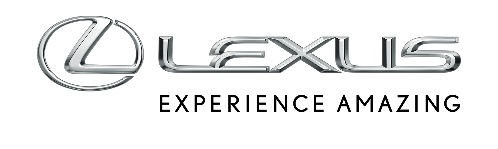 14 MARCA 2023TRZY WERSJE WYPOSAŻENIA LEXUSA RZ. ELEKTRYCZNY SUV OD 329 900 ZŁLexus RZ dostępny jest w trzech wersjach wyposażeniaElektryczny SUV ma dwa silniki o mocy 313 KM i nowy napęd 4x4 DIRECT4Nowoczesne technologie: fotochromatyczny dach panoramiczny, ogrzewanie promiennikowe, Lexus Safety System +3Lexus RZ kosztuje w Polsce od 329 900 złLexus RZ to pierwszy zbudowany od podstaw elektryczny SUV marki. Auto wyróżnia się zupełnie nowym napędem 4x4 DIRECT4, a także nowoczesnymi technologiami, które pozwalają obniżyć zużycie energii. RZ będzie także wyznaczał standardy bezpieczeństwa za sprawą trzeciej generacji pakietu Lexus Safety System +. W Polsce samochód będzie oferowany w trzech wersjach wyposażenia, do wyboru będzie sześć lakierów oraz trzy dwukolorowe malowania nadwozia, a także trzy kolorystyki wnętrza.Lexus RZ w standardzie ma stały napęd na cztery koła DIRECT4 z systemem kontroli przechyłów nadwozia podczas przyspieszania i hamowania, dwustrefową automatyczną klimatyzację z czujnikiem wilgotności, podgrzewane przednie fotele, elektroniczne klami z asystentem bezpiecznego wysiadania (Safe Exit Assist), inteligentny kluczyk z dodatkowym zabezpieczeniem antykradzieżowym Ultra Wide Band (UWB), system multimedialny Lexus Link Pro z wbudowaną nawigacją, 14-calowym, dotykowym wyświetlaczem, inteligentnym asystentem głosowym Lexus Concierge, a także 4-letnim pakietem danych, który umożliwia m.in. aktualizacje auta over-the-air. Wybranymi funkcjami Lexusa RZ można sterować zdalnie przy pomocy aplikacji Lexus Link, auto ma aż pięć portów USB-C, a wyciszenie kabiny wspomaga przednia szyba akustyczna.W każdej wersji Lexusa RZ jest też pakiet systemów bezpieczeństwa Lexus Safety System + 3 z układem ochrony przedzderzeniowej (PCS) z funkcją wykrywania pieszych, rowerzystów i motocyklistów, sysytemem monitorowania martwego pola (BSM), systemem ostrzegania o ruchu poprzecznym z tyłu pojazdu (RCTA), systemem ostrzegania o ruchu poprzecznym z przodu pojazdu (FCTA), kamerą monitorującą skupienie kierowcy (Driver Monitor), a także asystentem utrzymywania pasa ruchu (LKA) z korektą toru jazdy oraz asystenta wyprzedzania na drogach szybkiego ruchu (LCA). Aktywny tempomat działa w pełnym zakresie prędkości, a widok do tyłu ułatwia kamera cofania.Lexus RZ w wersji Business kosztuje od 329 900 zł. Auto ma 18-calowe felgi z oponami w rozmiarze 235/60R18 z przodu i 255/55R18 z tyłu. We wnętrzu jest czarna, materiałowa tapicerka, a klienci mogą wybrać jeden z sześciu lakierów. Wersję Business można rozszerzyć o pakiet Comfort (3000 zł), który zawiera podgrzewaną kierownicę, bezprzewodową ładowarkę do telefonów, a także jonizator powietrza.Wersja Prestige i pakiety Design oraz PremiumW wersji Prestige wnętrze wykonane jest ze skóry syntetycznej Tahara, a klienci mają do wyboru jeden z trzech wariantów kolorystycznych do wyboru (Blackscale, Hazel, Orage). Wyposażenie obejmuje wszystkie elementy wersji Business z pakietem Comfort i dodatkowo elektrycznie regulowane fotele w osmiu kierunkach, elektrycznie otwieraną i zamykaną pokrywę bagażnika, oświetlenie przednich paneli drzwi „In-ei”, a 7-calowy wyświetlacz cyfrowy przed kierowcą ma wysoką rozdzielczość. Standardem w wersji Prestige jest też 10-calowy, kolorowy wyświetlacz HUD na przedniej szybie.Lexus RZ w wersji Prestige kosztuje od 349 900 zł, a do auta można dokupić pakiety Design (15 000 zł) oraz Premium (6000 zł), a także dach panoramiczny (6000 zł). W skład pakietu Design wchodzą 20-calowe, aluminiowe felgi z oponami w rozmiarze 235/50 R20 z przodu oraz 255/45 R20 z tyłu, boczne szyby akustyczne, kamera cofania z panoramicznym widokiem 360 stopni dookoła samochodu, ogrzewanie promiennikowe dla pasażerów przednich foteli oraz cyfrowe lusterko wsteczne. Pakiet Premium obejmuje pamięć ustawień fotela kierowcy i lusterek dla trzech użytkowników oraz wentylowane fotele przednie.Wersja Omotenashi i pakiet LuxuryWersja Omotenashi wyróżnia się wnętrzem wykonanym z ekologicznego zamszu Ultrasuede w trzech wariantach kolorystycznych (Blackscale, Hazel, Orage) oraz wstawkami Tsuyasumi. Ponadto oprócz sześciu lakierów podstawowych klienci mogą zamówić Lexusa RZ z dwukolorowym malowaniem nadwozia, które łączy lakiery Sonic Cooper, Sonic Chrome lub Aether z kontrastowym czarnym wykończeniem, które rozciąga się od przodu samochodu, przez maskę, słupki i dach.Lexus RZ w wersji Omotenashi kosztuje od 389 900 zł, a wyposażenie obejmuje wszystkie elementy wersji Prestige z pakietami Design i Premium oraz czujniki parkowania z funkcją samoczynnego hamowania, sterowaną ruchem nogi elektrycznie otwieraną i zamykaną pokrywę bagażnika, system autonomicznego parkowania Lexus Teammate z pamięcią miejsc postojowych, 64-kolorowe oświetlenie ambient, złącze 220W/150W, dynamiczne adaptacyjne światła drogowe i spryskiwacze reflektorów.Wyposażenie wersji Omotenashi można rozszerzyć o pakiet Luxury (20 000 zł), który obejmuje 13-głośnikowy system audio klasy premium Mark Levinson® i fotochromatyczny dach panoramiczny, a także rezygnację z relingów dachowych oraz cyfrowego lusterka wstecznego.